Bardzo proszę o przepisanie lub wydrukowanie i wklejenie do zeszytu poniższej notatki. Następnie proszę wykonać na kartce A4 wymarzony plan lekcji ( w wersji niemieckiej oczywiście) i wysłać mi zdjęcie. W celu utrwalenia dni tygodnia przygotowałam Wam aplikację: https://learningapps.org/watch?v=pq0um6nsk20Stunde 					den 28. AprilThema: System szkolnictwa w Niemczech. Nauka o kulturze.Etapy kształcenia:KINDERGARTEN– (przedszkole) GRUNDSCHULE– (szkoła podstawowa) – od 6 roku życia, trwa 4 lata, w Berlinie i Brandenburgii trwa 6 lat.Następnie uczniowie wybierają: HAUPTSCHULE (szkoła główna) – trwa 5 – 6 lat, nauka zawodu w rzemiośle, handlu i przemyśle.REALSCHULE ( szkoła realna) – trwa 6 lat, nauka zawodu na średnim szczeblu w różnych dziedzinach gospodarki – handel, przemysł, służba publiczna, administracja, rzemiosło. GYMNASIUM – (gimnazjum) – trwa 9 lat, kończy się maturą, po tej szkole można iść na studia. 
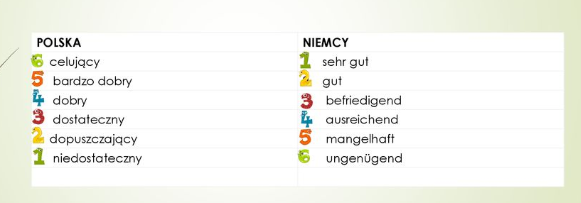 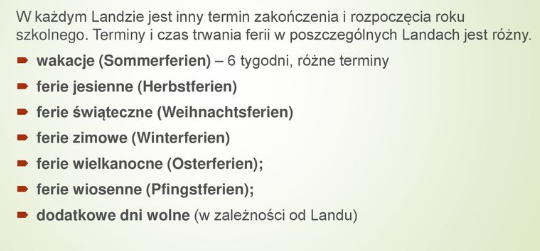 